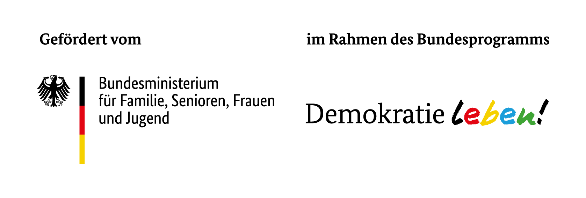 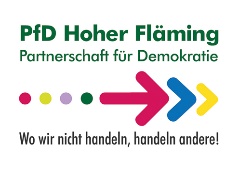 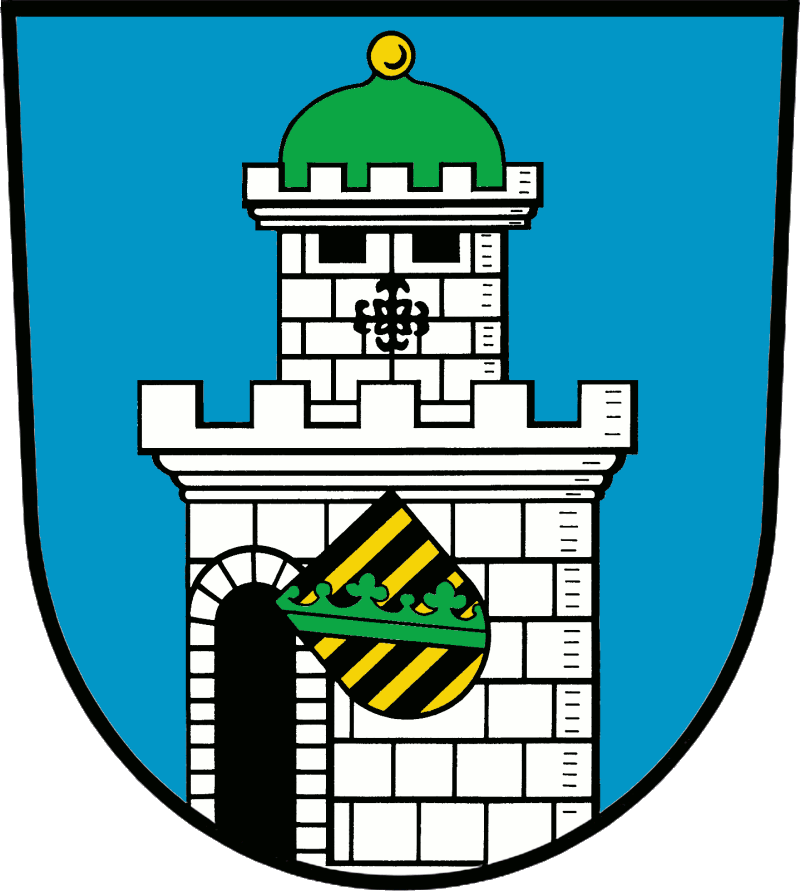 Bitte ausfüllen, unterschreiben und unverzüglich nach Erhalt zusenden! Empfangsbestätigung, Rechtsbehelfsverzicht, Einräumung der Nutzungsrechte an urheberechtlich geschützten ArbeitsergebnissenProjektträger: 				    _________________________________ _      					                   	_______________________            Projektname:				    		________________________          Förderzeitraum:			    						               Einzelprojekt Nummer: 68N01K-     						              Zuwendungsbescheid vom: 	    ____________(Die Einzelprojektnummer und die anderen Angaben finden Sie im Zuwendungsbescheid.)1. EmpfangsbestätigungOben genannter Zuwendungsbescheid ist mir am _________ zugegangen.2. RechtsbehelfsverzichtIch erkläre mich mit den Bestimmungen dieses Zuwendungsbescheides einverstanden und verzichte auf das Einlegen von Rechtsmitteln.3. Urheberrechtliches NutzungsrechtHiermit räume ich der Stadt Bad Belzig, dem Bundesministerium für Familie, Senioren, Frauen und Jugend (BMFSFJ) und dem Bundesamt für Familie und zivilgesellschaftliche Aufgaben (BAFzA), das einfache, ohne die Zustimmung des/der Urheber/in übertragbare, räumlich, zeitlich und inhaltlich unbeschränkte Nutzungsrecht an den durch das Zuwendungsverhältnis begründeten, zu meinen Gunsten urheberrechtlich geschützten Arbeitsergebnissen ein.Ich versichere, dass ich zur Weitergabe der von mir übermittelten personenbezogenen Daten befugt bin und hierdurch keine Rechte Dritter verletze. Ich bin bereit den Nachweis über diese Berechtigung auf Verlangen der Stadt Bad Belzig zu erbringen._________________________Name, Vorname ___________________			__________________________________Ort, Datum					UnterschriftDas Mittelabrufformular bitte erst bei Bedarf von Mitteln, unterschreiben und der Stadt Bad Belzig zusenden. Ggf. vorher unter https://lap-hoher-flaeming.de/foerderung/downloads/ herunterladen.